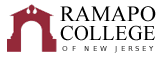 
Theater: Directing/Stage Management*Recommended Four-Year Plan (Fall 2021)
This recommended four-year plan is designed to provide a blueprint for students to complete their degrees within four years. These plans are the recommended sequences of courses. Students must meet with their Major Advisor to develop a more individualized plan to complete their degree.  This plan assumes that no developmental courses are required.  If developmental courses are needed, students may have additional requirements to fulfill which are not listed in the plan and degree completion may take longer. Three writing intensive courses are required in the major and/or school core (examples are marked by WI designation in the plan below). Consult with your advisor for specific details.NOTE: This recommended Four-Year Plan is applicable to students admitted into the major during the 2021-2022 academic year.Total Credits Required: 128 credits
*Requires two Running Crews (THEA 021 and THEA 022) any semester**Only one costume course***While we recommend students take the “Honors Independent Study” (HNRS 499) Fall of their senior year, they are free to take it anytime junior year, senior year, or summer between those two years.  School of Contemporary ArtsFirst YearFirst YearFirst YearFirst YearFirst YearFirst YearFall SemesterHRSSpring SemesterHRSGen Ed: HNRS 101- Honors First Year Seminar4Gen Ed: (HP) Historical Perspectives4Gen Ed: CRWT 102 - Critical Reading and Writing 24Gen Ed: HNRS 201- Honors Studies in the Arts & Humanities4Gen Ed: HNRS 110- Honors Social Science Inquiry 4THEA 217-Visual Imagination4THEA 120-Theater Practicum4THEA 220-Introduction to Acting OR THEA 221-Basic Acting4Career Pathways: PATH CA1 – Career Pathways Module 1Degree
Rqmt.Total:16Total:16Second YearSecond YearSecond YearSecond YearSecond YearSecond YearFall SemesterHRSSpring SemesterHRSGen Ed: (CC) Culture and Creativity OR (SSS) Systems, Sustainability, and Society 4Gen Ed: HNRS 325 – Honors Values and Ethics Seminar4Gen Ed: (QR) Quantitative ReasoningMATH 104 – Math for the Modern World recommended 4Gen Ed: (SR) Scientific Reasoning4THEA 232-History of Theater4THEA 233-Development of Modern Theater - WI4THEA 242-Producing the Play4THEA 329-Stage Management4Career Pathways: PATH CA2 – Career Pathways Module 2Degree
Rqmt.Career Pathways: PATH CA3 – Career Pathways Module 3Degree
Rqmt.Total:16Total:16Third YearThird YearThird YearThird YearThird YearThird YearFall SemesterHRSSpring SemesterHRSGen Ed: HNRS 220 – Honors Global Awareness Seminar4THEA 351-Advanced Directing4Design/Tech Elective4Directing/Stage Management Concentration Elective**4THEA 239-Basic Directing4Design/Tech Elective4Elective4Elective4Total:16Total:16Fourth YearFourth YearFourth YearFourth YearFourth YearFourth YearFall SemesterHRSSpring SemesterHRSCNTP 388-Co-Op/Internship or THEA 435-Advanced Theater Projects4THEA 460-Contemporary Theater and Theory - WI4Directing/Stage Management Concentration Elective**4School Core: CA Upper Level Interdisciplinary Course –WI4HNRS 499 – Honors Independent Study (2 or 4 credit)***4Elective4Elective4Elective4Total:16Total:16